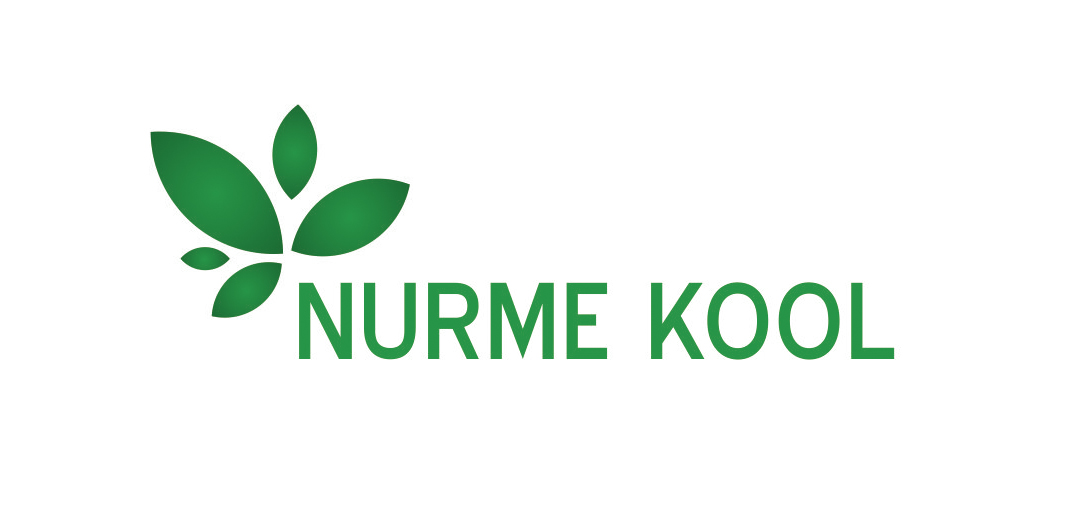 Kooli üldtööplaanÕppenõukogu tööplaan2021/2022. õppeaastaks.Kooli õppenõukogu ülesandeks on oma pädevuse piires õppe ja kasvatuse analüüsimine ja hindamine ning õppe- ja kasvatusalaste otsuste tegemine.10.2021	Arvamuse andmine õpilasega arenguvestluse korraldamise tingimuste korra kohta.10.2021 	Kooli õpilaskodu kodukorra läbiarutamine ja arvamuse andmine selle muudatuste kohta.12.2021	Kooli kodukorra läbiarutamine ja arvamuse avaldamine selle muudatuste kohta. 03.2022	Kooli põhimääruse läbiarutamine ja arvamuse andmine selle muudatuste kohta.06.2022	Õpilaste järgmisse klassi üleviimise ja täiendavale õppetööle jätmise otsustamine.06.2022	Kooli õppe- ja kasvatustegevuse tulemuste läbiarutamine ja juhtkonnale ettepanekute tegemine õppe- ja kasvatustegevuse parendamiseks.06.2022	Põhikooli lõpetamise ning lõputunnistuse väljaandmise otsustamine. 08.2022	2022/2023 õppeaastaks kooli üldtööplaani kinnitamine.